Registration Form for Online and In-person ClassesClass Date: Class Time:  Class Location: (If online please just put online)Class fee: -----------------------------------------------------------------------------------------------------------Name:_________________________________________________________________Address:________________________________________________________________Telephone: (hm.)_____________________ (work) ______________________________E-mail:__________________________________________________________________I understand that while many of the techniques may be therapeutic in nature, they are in no way prescriptive.  I have been advised to see my health care practitioner if I have any medical concerns.Signature___________________________________________Date:_________________Fee payment requested to confirm your registration.  Thank you.Pamela reserves the right to cancel any classes if necessary due to illness, road conditions, etc.  Money for that class will be reimbursed or class will be rescheduled.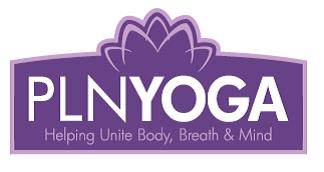 PLN YogaPamela NelsonBox 393Christopher Lake, Sk.S0J 0N0www.plnyogastudio.com